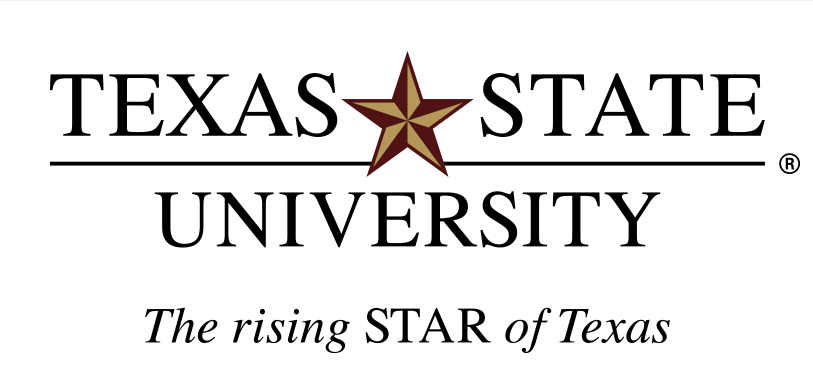 THIS FORM CAN ONLY BE USED TO CORRECT ROUTINE BUSINESS DOCUMENTSSend form to Student Business Services or email to bursar@txstate.eduReason for Redirect: Document ReferenceDocument ReferenceMove FromMove FromMove FromMove FromMove FromMove FromMove FromMove ToMove ToMove ToMove ToMove ToMove ToDateSAP Document NumberGL Account(6 digits)Cost Center(10 digits)Fund(10 digits)Fund(10 digits)I/O(10 digits)AmountAmountGL Account(6 digits)Cost Center(10 digits)Cost Center(10 digits)Fund(10 digits)I/O(10 digits)AmountTotalTotalPrepared By(Print Name):Prepared By(Print Name):Prepared By(Print Name):ExtensionEmailEmailEmailApproved By(Print Name)Approved By(Print Name)Approved By(Print Name)Approval SignatureApproval SignatureApproval SignatureDateDateDate